Voici  les 100 plus grandes villes de France 
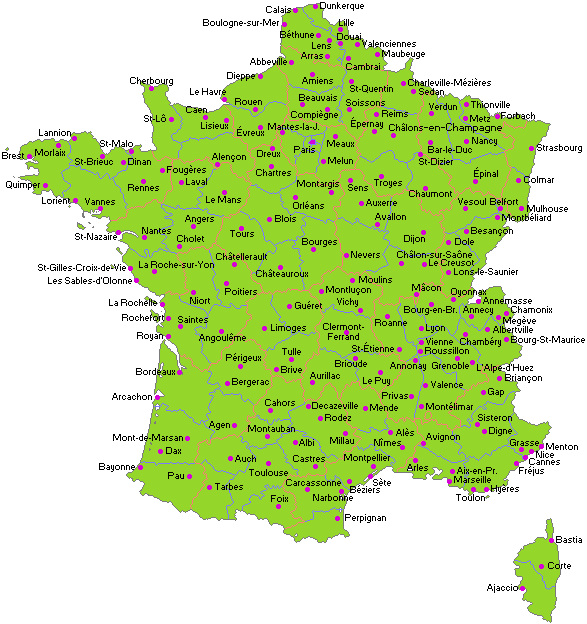 